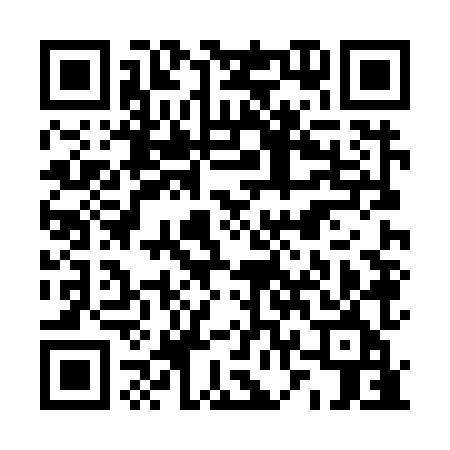 Prayer times for Cortes do Meio, PortugalMon 1 Apr 2024 - Tue 30 Apr 2024High Latitude Method: Angle Based RulePrayer Calculation Method: Muslim World LeagueAsar Calculation Method: HanafiPrayer times provided by https://www.salahtimes.comDateDayFajrSunriseDhuhrAsrMaghribIsha1Mon5:407:141:346:047:559:232Tue5:387:121:346:057:569:243Wed5:377:101:336:057:579:254Thu5:357:091:336:067:589:275Fri5:337:071:336:077:599:286Sat5:317:061:336:078:009:297Sun5:297:041:326:088:019:318Mon5:277:021:326:098:029:329Tue5:257:011:326:098:039:3310Wed5:246:591:316:108:049:3411Thu5:226:581:316:118:059:3612Fri5:206:561:316:118:069:3713Sat5:186:551:316:128:079:3814Sun5:166:531:306:128:089:4015Mon5:146:521:306:138:109:4116Tue5:126:501:306:148:119:4217Wed5:106:491:306:148:129:4418Thu5:096:471:306:158:139:4519Fri5:076:461:296:168:149:4720Sat5:056:441:296:168:159:4821Sun5:036:431:296:178:169:4922Mon5:016:411:296:178:179:5123Tue4:596:401:296:188:189:5224Wed4:586:391:286:198:199:5425Thu4:566:371:286:198:209:5526Fri4:546:361:286:208:219:5627Sat4:526:351:286:208:229:5828Sun4:506:331:286:218:239:5929Mon4:496:321:286:218:2410:0130Tue4:476:311:276:228:2510:02